Инструкция по организации устных экзаменов в MS TeamsУважаемые члены приемной комиссии обращаем Ваше внимание на то, что мы рекомендуем пользоваться установленной программой Teams, которую Вы можете скачать по ссылке:https://www.microsoft.com/en-us/microsoft-365/microsoft-teams/download-app.Перейдите в MS Outlook, выберите «Календарь», найдите интересующий Вас день, нажимете правой кнопкой мыши и выберите создать собрание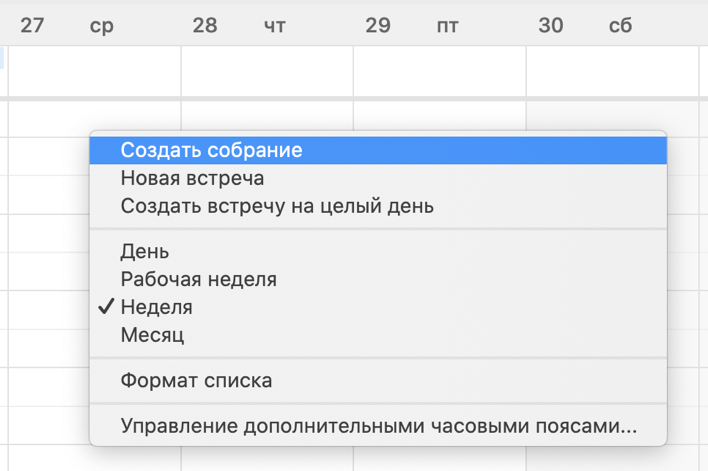 Заполните необходимые параметры в открывшемся окне. В поле «кому» укажите личные почты абитуриентов, в поле «тема» укажите согласованное название мероприятия, поле «место» необязательно для заполнения. Установите чек-бокс «Событие на весь день» и проверьте, что дата установленна корректно.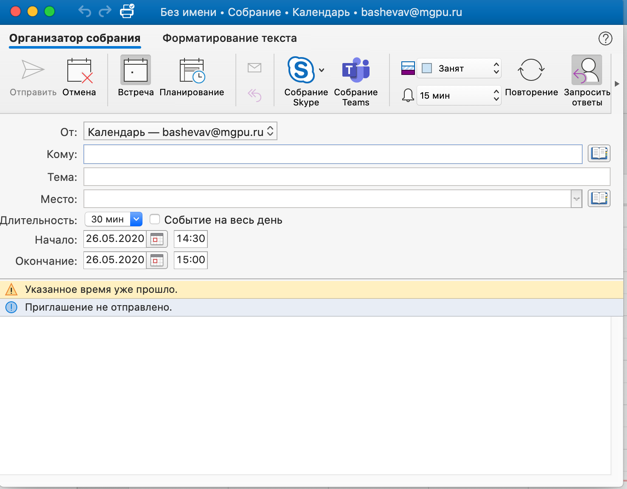 В теле приглашения укажите время подключения каждого абитуриента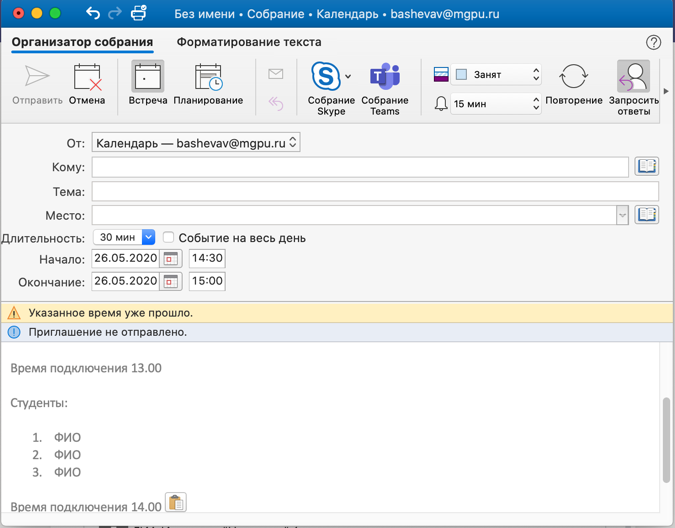 Далее нажмите «Собрание Teams»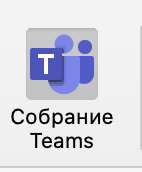 Убедитесь, что к Вашему приглашению добавилось следующее уведомление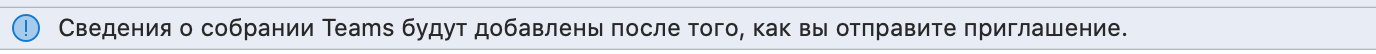 Далее нажмите «Отправить»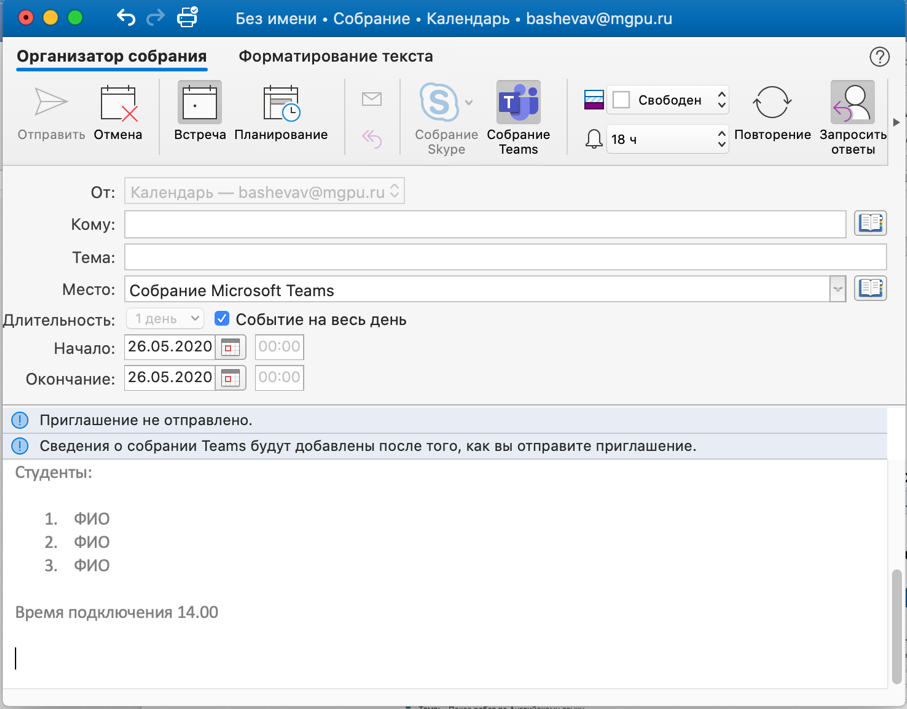 В назначенный день, зайдите в MS Teams, перейдите в «календарь» и найдите созданное Вами событие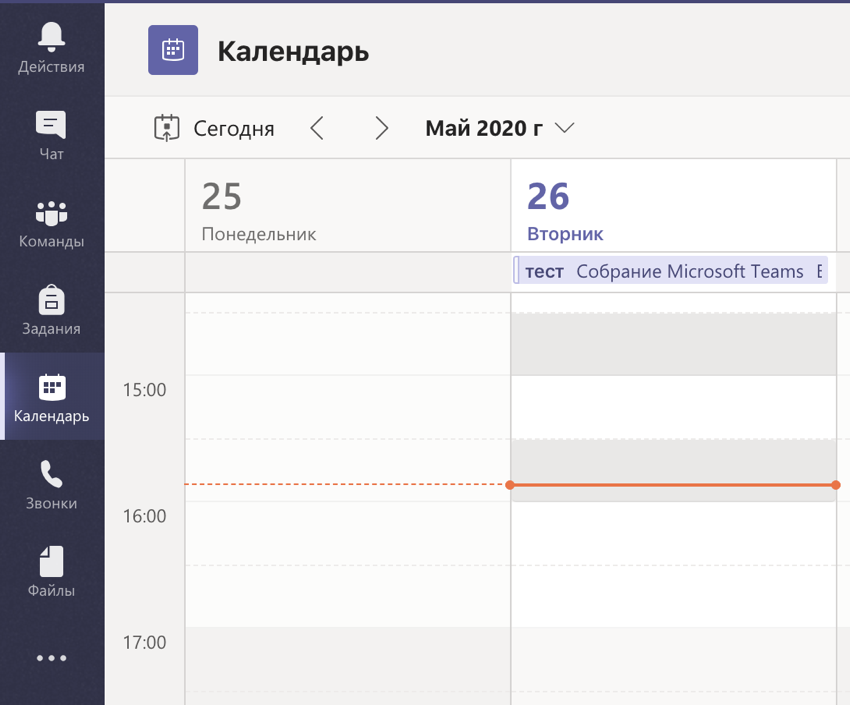 Нажмите на него и в открывшемся окне нажмите «Присоединиться»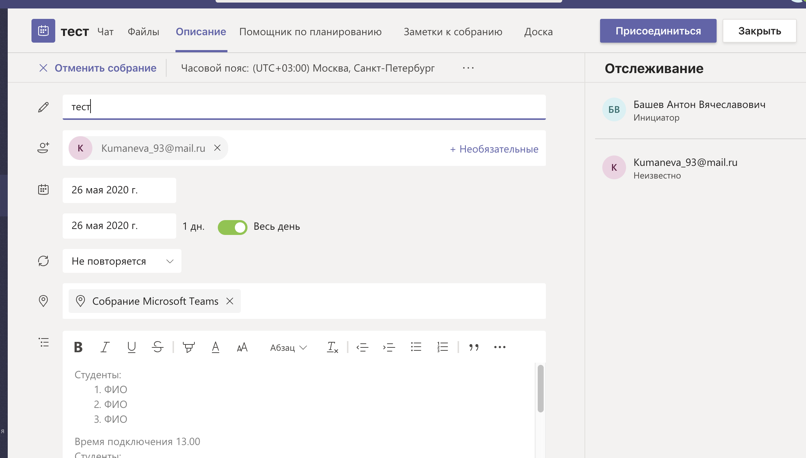 Установите параметры, как показано на картинке и нажмите «Присоединиться сейчас»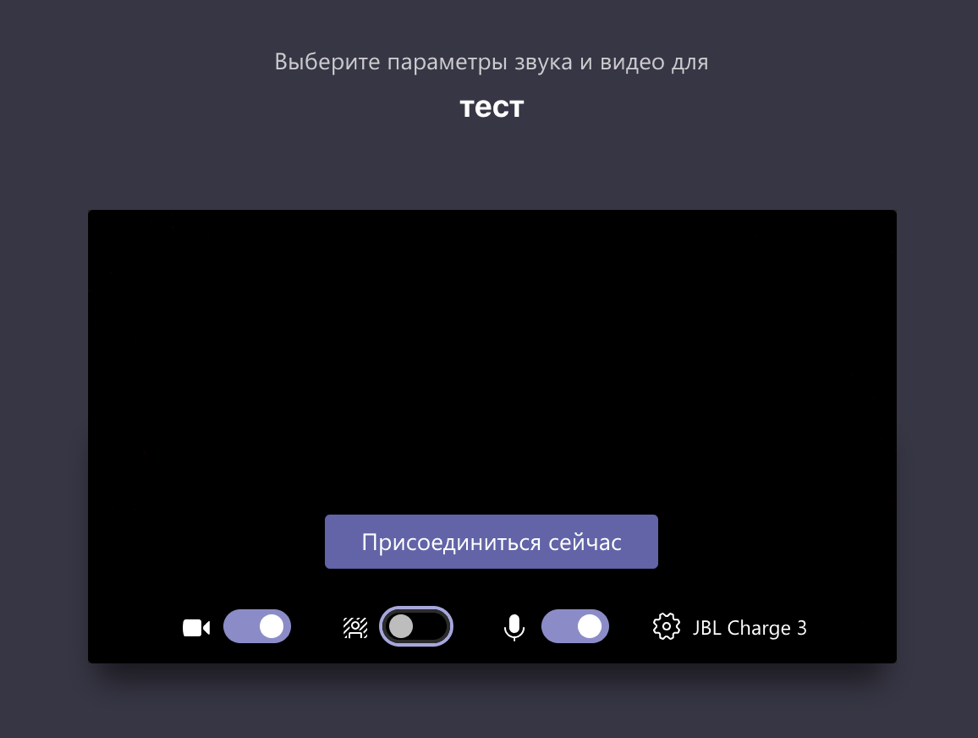 После того, как Вы начнете собрание, не забудьте активировать запись собрания. Для этого нажмите на 3 точки и выберите «Начать запись»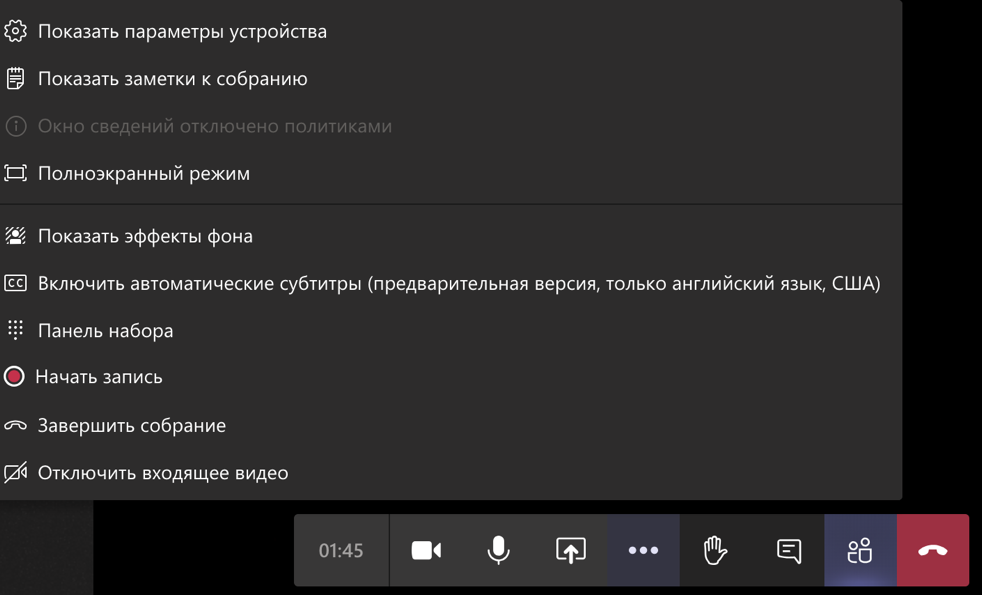 После того как Вы начнете собрание, к Вам в назначенное время начнут подключаться абитуриенты. ФИО абитуриента отразится у Вас в списке участников, проверьте указанные ФИО и в случае совпадения с установленным Вами расписанием, нажмите значок принять участника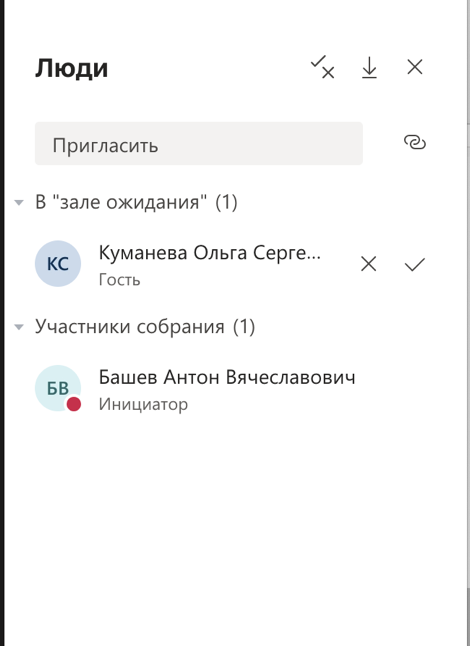 Попросите абитуриента включить микрофон. По окончанию экзамена, завершите звонок абитуриента, начав на него правой кнопкой мыши и выбрав «Удалить участника»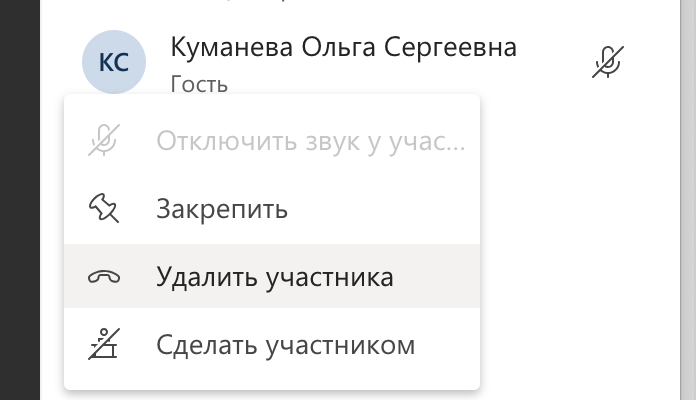 По окончанию экзамена для всех абитуриентов не забудьте завершить запись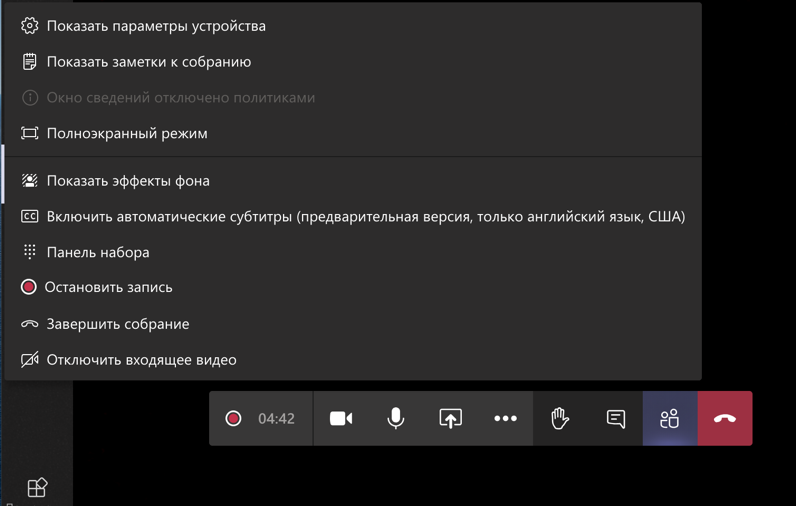 И завершить звонок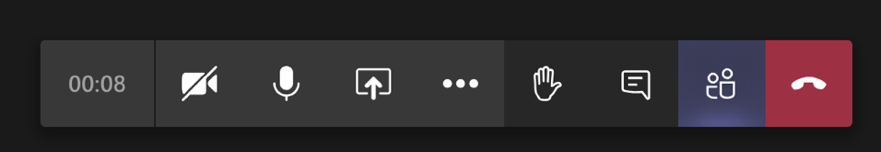 